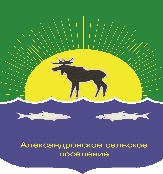 АДМИНИСТРАЦИЯ АЛЕКСАНДРОВСКОГО СЕЛЬСКОГО ПОСЕЛЕНИЯ ПОСТАНОВЛЕНИЕ28.04.2022									                    № 188с. АлександровскоеОб утверждении Положения о Почётной грамоте и Благодарности Главы Александровского сельского поселенияРуководствуясь Федеральным Законом от 6 октября 2003 года № 131-ФЗ «Об общих принципах организации местного самоуправления в Российской Федерации», Уставом муниципального образования «Александровское сельское поселение», в целях поощрения граждан и коллективов организацийПОСТАНОВЛЯЮ:Утвердить Положение о Почётной грамоте и Благодарности Главы Александровского сельского поселения согласно приложению к настоящему постановлению.Настоящее постановление опубликовать в газете «Северянка» и разместить на официальном сайте Александровского сельского поселения (http://www.alsadmsp.ru/).Настоящее постановление вступает в силу на следующий день после его официального опубликования.Контроль за исполнением настоящего постановления оставляю за собой.Глава Александровского сельского поселения                                     Подпись                                        Д.В. ПьянковИсп.: Уений А.В.2-47-72Положение о Почётной грамоте и Благодарности Главы Александровского сельского поселенияПочётной грамотой Главы Александровского сельского поселения (далее – Почётная грамота) награждаются граждане, коллективы организаций и организации, которые внесли большой вклад в развитие Александровского сельского поселения, за особые заслуги и достижения в развитии экономики, промышленности, строительства, социальной сферы и других отраслей, за многолетний добросовестный труд в организациях, внесших большой вклад в развитие Александровского сельского поселения, за активную благотворительную деятельность, направленную на достижение экономического, социального и культурного благополучия населения.Благодарностью Главы Александровского сельского поселения (далее – Благодарность) награждаются граждане, коллективы организаций и организации за конкретные достижения в трудовой деятельности, успешное выполнение отдельных разовых мероприятий, организуемых Администрацией Александровского сельского поселения, выполнение на высоком уровне адресных поручений Администрации Александровского сельского поселения, благотворительную деятельность, направленную на поддержку малообеспеченных граждан и строительство социально важных муниципальных объектов, активное участие в общественной жизни Александровского сельского поселения.Почётной грамотой, Благодарностью награждаются граждане Российской Федерации – представители трудовых коллективов, общественности и деловых кругов, внесшие вклад в социально-экономическое развитие Александровского сельского поселения, а также коллективы организаций и организации независимо от организационно-правовых форм и форм собственности.Почётной грамоты, Благодарности могут быть также удостоены иностранные граждане и лица без гражданства, проживающие или проживавшие на территории Александровского сельского поселения, организации иностранных государств, межрегиональные и международные организации, внесшие значительный вклад в социально-экономическое развитие Александровского сельского поселения.Ходатайства о награждении Почётной грамотой, Благодарностью вносятся на имя Главы Александровского сельского поселения. С ходатайством о награждении могут обращаться:Глава Александровского района Томской области;председатель и депутаты Думы Александровского района Томской области;заместитель Главы Александровского сельского поселения;председатель и депутаты Совета Александровского сельского поселения;руководители организаций, предприятий, учреждений, общественных организаций, советы трудовых коллективов.Ходатайства вносятся не позднее 14 календарных дней до даты награждения. Предполагаемая дата вручения Почётной грамоты, Благодарности должна быть указана в ходатайстве. Для рассмотрения вопроса о награждении Почётной грамотой, Благодарностью инициатором ходатайства в Администрацию Александровского сельского поселения представляются следующие документы:для граждан:наградной лист по форме согласно приложению № 1 к настоящему Положению, в котором содержатся сведения о лице, представляемом к награждению, включая характеристику, с указанием заслуг, являющихся основанием для награждения;копия паспорта или иного документа, удостоверяющего личность, с указанием адреса регистрации и (или) места пребывания;копия свидетельства о постановке на учет физического лица в налоговом органе (ИНН);копия документа, подтверждающего регистрацию в системе индивидуального (персонифицированного) учета, в том числе в форме электронного документа (уведомление о регистрации в системе индивидуального (персонифицированного) учета или страховое свидетельство обязательного пенсионного страхования (СНИЛС);согласие на обработку персональных данных по форме согласно приложению № 2 к настоящему Положению;согласие на обработку персональных данных, разрешенных субъектом персональных данных для распространения по форме согласно приложению № 3 к настоящему Положению.для организаций (коллективов организаций):характеристика организации, содержащая информацию о численности работников, наличии коллективного договора с указанием пакета социальных услуг, благотворительной деятельности организации, а также сведения о достижениях (заслугах) коллектива;краткая справка, содержащая сведения об истории организации, выпускаемой продукции или предоставляемых услугах;информация об отсутствии задолженности по платежам в бюджет и по выплатам заработной платы сотрудникам.к ходатайствам о награждении руководителей, заместителей руководителей организаций прилагаются документы, перечисленные в подпунктах 1, 2 настоящего пункта.К ходатайствам о награждении могут прилагаться иные документы, подтверждающие заслуги представляемых к награждению лиц. Ходатайство должно содержать формулировку основания для награждения, соответствующую требованиям пунктов 1, 2 настоящего Положения, которая, по мнению инициатора, должна быть отражена в тексте Почётной грамоты, Благодарности.Представление документов с нарушением установленных требований является основанием для их возврата инициатору без рассмотрения.Награждение Почётной грамотой и объявление Благодарности может быть приурочено к следующим юбилейным и праздничным событиям:общероссийские праздничные и юбилейные даты;профессиональные праздники работников отдельных отраслей экономики;юбилейные даты, связанные с созданием отдельных организаций, населенных пунктов;выход на пенсию или юбилейные даты граждан, внесших особо значимый вклад в социально-экономическое развитие Александровского сельского поселения.В случае представления к награждению работников организации количество представляемых к награждению кандидатур в год не должно превышать 1 кандидатуры на Почётную грамоту и 1 кандидатуры на Благодарность на каждые 20 человек, работающих в организации. Если количество работников в организации менее 20 человек, то к награждению может быть представлена 1 кандидатура на одну из наград по выбору организации.Лицу, впервые награждаемому наградами Александровского сельского поселения, может быть вручена только Благодарность.В случае если у лица, представленного к награждению, имеются награды более высокого уровня, то при соблюдении иных условий, установленных настоящим Положением, ему может быть вручена Почётная грамота.К награждению Почётной грамотой представляются граждане, коллективы организаций и организации, осуществляющие свою деятельность на территории Александровского сельского поселения не менее 5 лет.К награждению Благодарностью представляются граждане, коллективы организаций и организации, осуществляющие свою деятельность на территории Александровского сельского поселения не менее 3 лет.Награждение Почётной грамотой возможно не ранее чем через 3 года после объявления Благодарности.Повторное награждение Почётной грамотой возможно не ранее чем через 3 года после предыдущего награждения. Повторное объявление Благодарности возможно не ранее чем через 3 года после предыдущего награждения.Ежегодно Почётной грамотой могут награждаться не более 30 граждан и 3 организаций (коллективов организаций).Ежегодно Благодарностью могут награждаться не более 30 граждан и 5 организаций (коллективов организаций).Поступившие в Администрацию Александровского сельского поселения документы о награждении Почётной грамотой, Благодарностью направляются Главе Александровского сельского поселения для рассмотрения, за исключением персональных данных лица, представляемого к награждению, которые направляются управляющему делами Администрации Александровского сельского поселения.Решение о награждении Почётной грамотой, Благодарностью, включая определение материального поощрения в соответствии с пунктом 15 настоящего Положения, принимается Главой Александровского сельского поселения и оформляется постановлениями Администрации Александровского сельского поселения.В исключительных случаях по решению Главы Александровского сельского поселения награждение Почётной грамотой и объявление Благодарности может быть осуществлено без соблюдения условий пунктов 8, 10 и 11 настоящего Положения.Почётная грамота, Благодарность подписывается Главой Александровского сельского поселения, подпись скрепляется печатью Администрации Александровского сельского поселения.Гражданам, награжденным Почётной грамотой, вручается денежное вознаграждение в размере 1000 (Одной тысячи) рублей без учета НДФЛ. Организациям, коллективам организаций, награжденным Почётной грамотой, вручается ценный подарок либо денежное вознаграждение в размере 2000 (Двух тысяч) рублей.Гражданам, награжденным Благодарностью, вручается денежное вознаграждение в размере 500 (Пятисот) рублей без учета НДФЛ. Организациям, коллективам организаций, награжденным Благодарностью, вручается ценный подарок либо денежное вознаграждение в размере 1000 (Одной тысячи) рублей.Финансирование организационных мероприятий по награждению Почётной грамотой, Благодарностью осуществляется за счет средств бюджета муниципального образования «Александровское сельское поселение».Вручение Почётной грамоты, объявление Благодарности производится в торжественной обстановке Главой Александровского сельского поселения либо по его поручению заместителем Главы Александровского сельского поселения.Информация о награждении гражданина, организации, коллектива организации Почётной грамотой, Благодарностью публикуется в средствах массовой информации.Все действия, связанные с награждением наградами Александровского сельского поселения (оформление документов, материальное поощрение, учет и регистрация награжденных), осуществляет управляющий делами Администрации Александровского сельского поселения.НАГРАДНОЙ ЛИСТдля представления к награждению ____________________________________(вид награды)1. Фамилия _________________________________________________________________Имя ___________________________ Отчество (при наличии) ______________________2. Должность, место работы ___________________________________________________                                                                                                               (полное наименование организации)3. Дата и место рождения _____________________________________________________                                                      (республика, край, область, округ, город, район, поселок, село, деревня)4. Образование ______________________________________________________________(наименование учебного заведения, год окончания)5. Какими наградами награжден(а)___________________________________________________________________________6. Общий стаж работы _______________________________________________________7. Стаж работы в организациях, учреждениях Александровского сельского поселения ___________________________________________________________________________8. Характеристика лица, представляемого к награде, с указанием конкретных заслуг________________________________________________________________________________________________                                                         ________________________ (наименование должности                                                     (подпись)                                    (инициалы и фамилия) инициатора ходатайства)М.П.    «___» __________ 20___ г.СОГЛАСИЕ НА ОБРАБОТКУ ПЕРСОНАЛЬНЫХ ДАННЫХЯ, _________________________________________________________________,                                                              (ФИО (полностью), отчество (при наличии)____________ серия ___________ № ________________, выдан «______» (вид документа, удостоверяющего личность с указанием сведений о серии, номере документа,_______ 20__ г. _____________________________________________________,                                                        дате выдачи и выдавшем его органе)______________, ____________________________________________________,     (номер ИНН)                (страховой номер индивидуального лицевого счета (СНИЛС)зарегистрированный(ая) по адресу: _____________________________________проживающий(ая) по адресу: _____________________________________________________________________________________________________________, в соответствии с Федеральным законом от 27.07.2006 № 152-ФЗ 
«О персональных данных», в целях рассмотрения моей кандидатуры и награждения меня Почётной грамотой / Благодарностью Главы Александровского сельского поселения свободно, своей волей и в своем интересе даю согласие на обработку моих персональных данных, то есть на совершение действий, предусмотренных п. 3 ст. 3 Федерального закона от 27.07.2006 № 152-ФЗ «О персональных данных» Администрации Александровского сельского поселения (ИНН 7022014377; ОГРН 1067022000011), расположенной по адресу: 636760, Томская область, Александровский район, с. Александровское, ул. Лебедева, 30.Перечень персональных данных, предоставляемых для обработки:1) фамилия, имя, отчество (при наличии), дата и место рождения, адрес проживания, паспортные данные, ИНН, а также сведения, содержащиеся в документе, подтверждающим регистрацию в системе индивидуального (персонифицированного) учета, в том числе в форме электронного документа (СНИЛС);2) образование (когда и какие образовательные учреждения закончил (а), номера дипломов, направление подготовки или специальность по диплому, квалификация 
по диплому);3) общий стаж работы (службы) и стаж работы (службы) в Александровском сельском поселении;4) выполняемая работа с начала трудовой деятельности (включая военную службу, работу по совместительству, предпринимательскую деятельность и т.п.);5) государственные награды, иные награды и знаки отличия (кем награжден (а) 
и когда);Подтверждаю, что ознакомлен(а) с основными положениями Федерального закона от 27 июля 2006 года № 152-ФЗ «О персональных данных».Настоящее согласие действует со дня его подписания до дня отзыва в письменной форме.Субъект персональных данных вправе обратиться с требованием прекратить обработку своих персональных данных, ранее разрешенных, к любому лицу, обрабатывающему его персональные данные, в случае несоблюдения установленных требований или обратиться с таким требованием в суд. Лицо обязано прекратить обработку персональных данных в течение 3 рабочих дней с момента получения требования или в срок, указанный во вступившем в законную силу решении суда, а если такой срок в решении суда не указан, то в течение 3 рабочих дней с момента вступления решения суда в законную силу._________________       ___________________________________________                   (Дата)                              (Подпись)                (Расшифровка подписи)      СОГЛАСИЕ НА ОБРАБОТКУ ПЕРСОНАЛЬНЫХ ДАННЫХ,РАЗРЕШЕННЫХ СУБЪЕКТОМ ПЕРСОНАЛЬНЫХ ДАННЫХ ДЛЯ РАСПРОСТРАНЕНИЯЯ, __________________________________________________________________,                                                              (ФИО (полностью), отчество (при наличии)____________ серия ___________ № ________________, выдан «______» (вид документа, удостоверяющего личность с указанием сведений о серии, номере документа,_______ 20__ г. _______________________________________________________,                                                        дате выдачи и выдавшем его органе)______________, ______________________________________________________,     (номер ИНН)                (страховой номер индивидуального лицевого счета (СНИЛС)зарегистрированный(ая) по адресу: _______________________________________проживающий(ая) по адресу:_________________________________________________________________________________________________________________, руководствуясь ст. 10.1 Федерального закона от 27.07.2006 № 152-ФЗ «О персональных данных», в связи с опубликованием, размещением информации о награждении меня Почётной грамотой / Благодарностью Главы Александровского сельского поселения даю согласие на распространение подлежащих обработке персональных данных Администрации Александровского сельского поселения (ИНН 7022014377; ОГРН 1067022000011), расположенной по адресу: 636760, Томская область, Александровский район, с. Александровское, ул. Лебедева, 30с целью размещения, опубликования персональных данных в следующем порядке:Сведения об информационных ресурсах Администрации Александровского сельского поселения, посредством которых будет осуществляться предоставление доступа неограниченному кругу лиц персональных данных:Подтверждаю, что ознакомлен(а) с основными положениями Федерального закона от 27 июля 2006 года № 152-ФЗ «О персональных данных».Настоящее согласие действует со дня его подписания до дня отзыва в письменной форме.Субъект персональных данных вправе обратиться с требованием прекратить обработку своих персональных данных, ранее разрешенных, к любому лицу, обрабатывающему его персональные данные, в случае несоблюдения установленных требований или обратиться с таким требованием в суд. Лицо обязано прекратить обработку персональных данных в течение 3 рабочих дней с момента получения требования или в срок, указанный во вступившем в законную силу решении суда, а если такой срок в решении суда не указан, то в течение 3 рабочих дней с момента вступления решения суда в законную силу._________________       ____________________________________________          (Дата)                               (Подпись)            (Расшифровка подписи)                                                     Приложениеутверждено постановлением Администрации Александровского сельского поселения от 28.04.2022 № 188Приложение № 1 к Положению о Почётной грамоте и Благодарности Главы Александровского сельского поселенияПриложение № 2 к Положению о Почётной грамоте и Благодарности Главы Александровского сельского поселенияПриложение № 3 к Положению о Почётной грамоте и Благодарности Главы Александровского сельского поселенияКатегория персональных данныхПеречень персональных данныхРазрешение к распространению (да/нет)Условия и запреты (если имеются, то необходимо указать какие конкретно, если нет, отсутствуют – указать «нет»)ОбщиефамилияОбщиеимяОбщиеотчество (при наличии)Общиеместо работы (при наличии)Общиедолжность (при наличии)Биометрическиецветное цифровое фотографическое изображение лицаИнформационный ресурсДействия с персональными даннымиГазета «Северянка»(наименование организации:Муниципальное унитарное предприятие «Издательство «Северянка» Александровского района Томской области;адрес местонахождения: 636760, Томская область, Александровский район, село Александровское, улица Лебедева, 8;ОГРН: 1027001622735, ИНН: 7022010407)Действия, направленные на раскрытие персональных данных неопределенному кругу лиц(опубликование в газете «Северянка») Официальный сайт Александровского сельского поселенияhttp://www.alsadmsp.ru/Действия, направленные на раскрытие персональных данных неопределенному кругу лиц(размещение на официальном сайте Александровского сельского поселения http://www.alsadmsp.ru/)